Anno accademico 2020-2021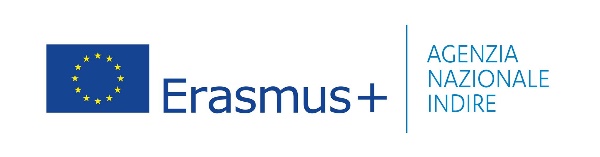 masterclassJorge Javier Giner GutiérrezTromba18 - 22 ottobreScadenza iscrizioni:  16 ottobreCoordinamento prof. Antonio CarrettaIl/la sottoscritto/a______________________________________________nato/a il ______________a_________________________________________residente a_______________________________in via/piazza________________________________________________________________________e-mail_____________________________________________tel._____________________________CHIEDE di partecipare alla masterclass Erasmus di Jorge Javier Giner Gutiérrez in qualità di:     studente del Conservatorio di musica “Umberto Giordano”    partecipante esternoQuota d’iscrizione:Nessuna per gli allievi iscritti al Conservatorio “Umberto Giordano” in regola con il pagamento delle tasse per l’a.a. 2020/2021.Per gli esterni è previsto un contributo di € 7,00 per la quota assicurativa (*)(*) da versare tramite bonifico bancario sul c/c IBAN  IT69B0503415703000000014737 presso: BANCO BPM SPA - DIP. 1640 FOGGIA indicando come causale del versamento “masterclass Jorge Javier Giner Gutiérrez”. La ricevuta di avvenuto pagamento dovrà essere consegnata alla segreteria didattica o inviata via email (segreteria@conservatoriofoggia.it).Data ________________						       Firma 	